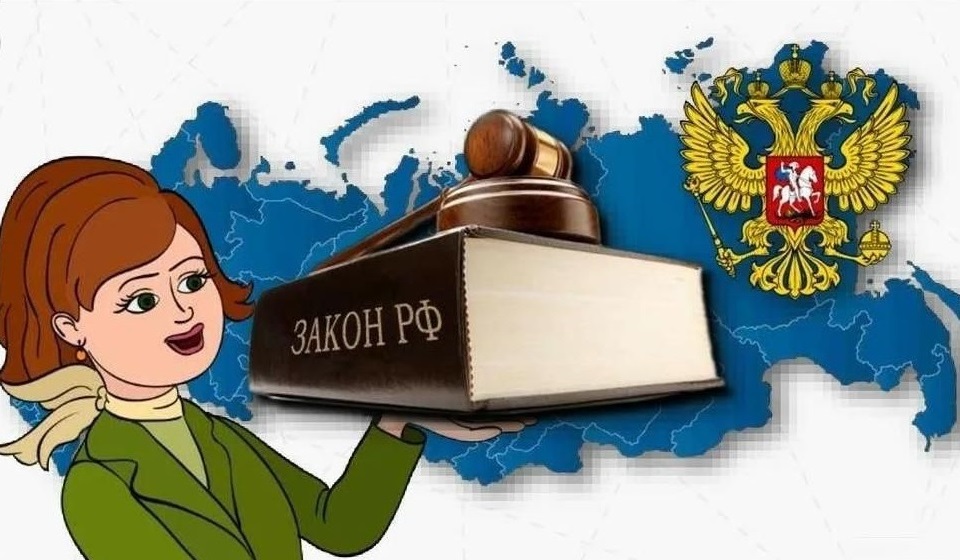 Законодательство РФ о защите детей от информации, причиняющей вред их здоровью и (или) развитию, включает также: Конституцию РФ, Федеральный закон от 27.07.2006 № 149-ФЗ "Об информации, информационных технологиях и о защите информации", Закон РФ от 27.12.1991 № 2124-1 "О средствах массовой информации",Федеральный закон от 24.07.1998 № 124-ФЗ "Об основных гарантиях прав ребенка в Российской Федерации", Федеральный закон от 13.03.2006 № 8-ФЗ "О рекламе" и иные нормативные правовые акты.Федеральный закон от 29 декабря 2010 года № 436-ФЗ "О защите детей от информации, причиняющей вред их здоровью и развитию"Федеральный закон от 27 июля 2006 года № 149-ФЗ "Об информации, информационных технологиях и о защите информации"Федеральный закон от 25 июля 2002 года № 114-ФЗ "О противодействии экстремистской деятельности"